1. Цели освоения дисциплины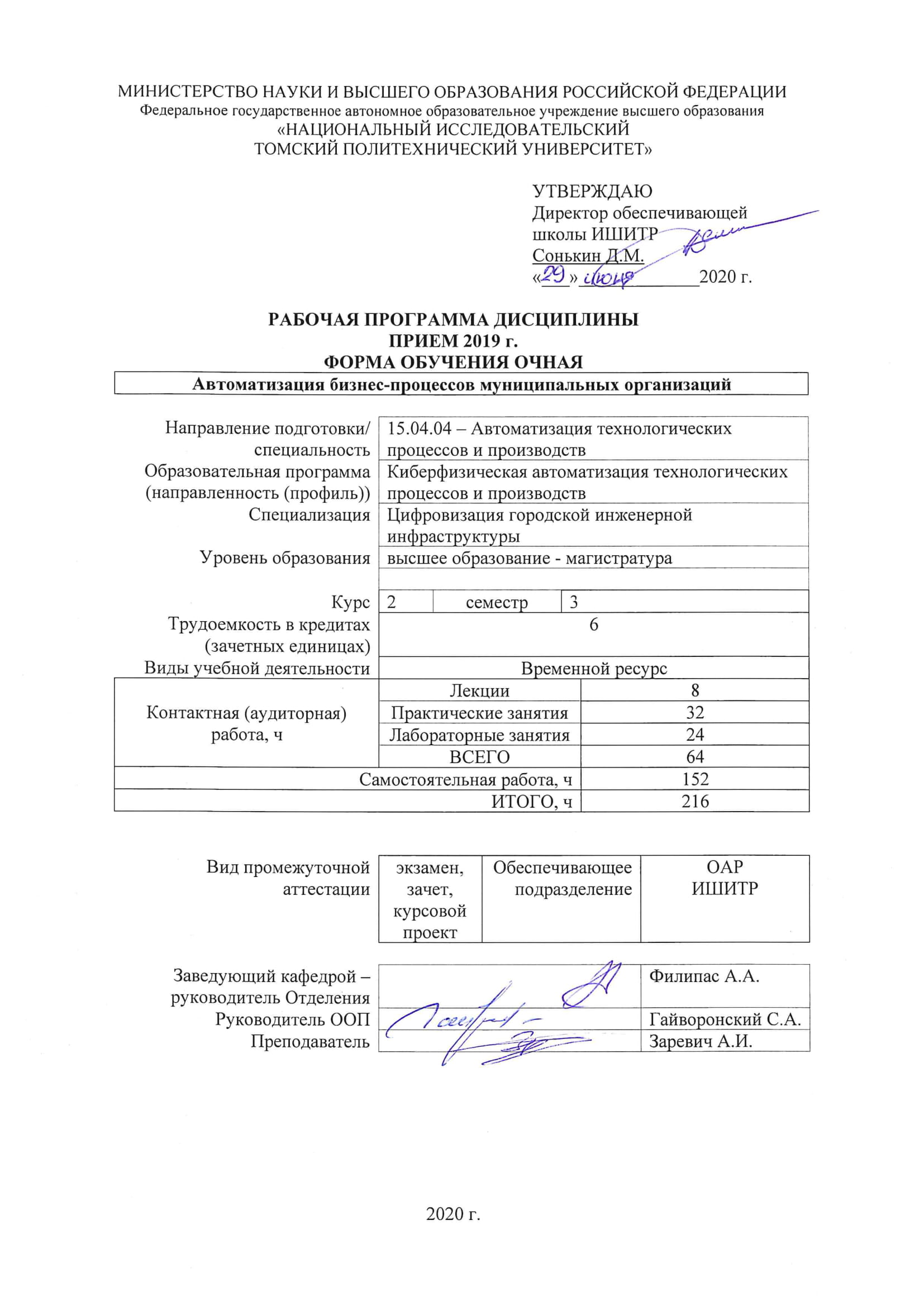 Целями освоения дисциплины является формирование у обучающихся определенного ООП (п. 5. Общей характеристики ООП) состава компетенций для подготовки к профессиональной деятельности.2. Место дисциплины (модуля) в структуре ООПДисциплина относится к вариативной части Блока 1 учебного плана образовательной программы.3. Планируемые результаты обучения по дисциплинеПосле успешного освоения дисциплины будут сформированы результаты обучения:Оценочные мероприятия текущего контроля и промежуточной аттестации представлены в календарном рейтинг-плане дисциплины.4. Структура и содержание дисциплиныОсновные виды учебной деятельностиСодержание разделов дисциплины:Раздел 1. Автоматизация бизнес-процессов муниципальных организацийВведение в курс. Краткий экскурс об автоматизации бизнес-процессов. Проектная деятельность. Управление проектами. Современные тренды в области автоматизации бизнес процессов. Обзор применяемых решений в области автоматизации бизнес процессов.
Темы лекций:
1. Введение в курс. Краткий экскурс об автоматизации бизнес процессов
2. Проектная деятельность. Управление проектами

Темы практических занятий:
1. Система обработки управленческой документации
2. Электронная система организации выдачи и контроля исполнения поручений
3. Система подачи и обработки заявок/жалоб/заявлений физическими лицами
4. Система формирования электронных портфолио обучающихся или паспорта компетенций сотрудника
5. Система организации документооборота для реализации процедуры закупки материальных ценностей, машин, оборудования и расходных материалов

Темы лабораторных работ:
1. Введение в лабораторный практикум по дисциплине
2. Выбор программного комплекса для моделирования бизнес-процессов
3. Моделирование бизнес-процессов 1 (наименование процесса задается преподавателем)
4. Моделирование бизнес-процессов 2 (наименование процесса задается преподавателем)

Раздел 2. Направления развития в области автоматизации бизнес-процессовСистема оповещения сотрудников о мероприятиях. Структура технического задания на разработку программного комплекса.  Поиск и анализ современной научно-технической литературы
Темы лекций:
1. Современные тренды в области автоматизации бизнес-процессов
2. Обзор применяемых решений в области автоматизации бизнес-процессов

Темы практических занятий:
1. Система оповещения сотрудников о мероприятиях
2. Структура технического задания на разработку программного комплекса
3. Поиск и анализ современной научно-технической литературы
4. Поиск и анализ нормативно-правовой документации в отношении автоматизации изучаемых бизнес-процессов

Темы лабораторных работ:
1. Моделирование бизнес-процессов 3 (наименование процесса задается преподавателем)
2. Моделирование бизнес-процессов 4 (наименование процесса задается преподавателем)
3. Моделирование бизнес-процессов 5 (наименование процесса задается преподавателем)

5. Организация самостоятельной работы студентовСамостоятельная работа студентов при изучении дисциплины (модуля) предусмотрена в следующих видах и формах:- Работа с лекционным материалом, поиск и обзор литературы и электронных источников информации по индивидуально заданной проблеме курса
- Изучение тем, вынесенных на самостоятельную проработку
- Поиск, анализ, структурирование и презентация информации
- Выполнение домашних заданий, расчетно-графических работ и домашних контрольных работ
- Подготовка к лабораторным работам, к практическим и семинарским занятиям
- Исследовательская работа и участие в научных студенческих конференциях, семинарах и олимпиадах
- Анализ научных публикаций по заранее определенной преподавателем теме
- Подготовка к оценивающим мероприятиям
6. Учебно-методическое и информационное обеспечение дисциплины 6.1. Учебно-методическое обеспечениеОсновная литература
1. Вейцман В. М. Проектирование информационных систем : учебное пособие / В. М. Вейцман. — Санкт-Петербург : Лань, 2019. — 316 с. : ил. — (Учебники для вузов. Специальная литература).
2. Дробот, П. Н. Автоматизация бизнес-процессов : учебно-методическое пособие / П. Н. Дробот, О. В. Штымова. — Москва : ТУСУР, 2012. — 49 с. — Текст : электронный // Лань : электронно-библиотечная система. — URL: https://e.lanbook.com/book/11014 (дата обращения: 04.08.2020). — Режим доступа: для авториз. пользователей.
6.2. Информационное и программное обеспечениеInternet-ресурсы (в т.ч. в среде LMS MOODLE и др. образовательные и библиотечные ресурсы):1. [Электронный ресурс] Электронная библиотечная система «Лань». – Режим доступа: URL. – https://e.lanbook.com/2. [Электронный ресурс] Электронная библиотечная система «Консультант студента» – Режим доступа: URL. – http://www.studentlibrary.ru/3. [Электронный ресурс] Электронная библиотечная система «Юрайт» – Режим доступа: URL. – http://www.studentlibrary.ru/4. [Электронный ресурс] Электронная библиотечная система «Znanium» – Режим доступа: URL. – http://znanium.com/Лицензионное программное обеспечение (в соответствии с Перечнем лицензионного программного обеспечения ТПУ):1. Microsoft Windows
2. Microsoft Word
3. MySQL Server
4. MySQL Client7. Особые требования к материально-техническому обеспечению дисциплины Лист изменений рабочей программы дисциплины: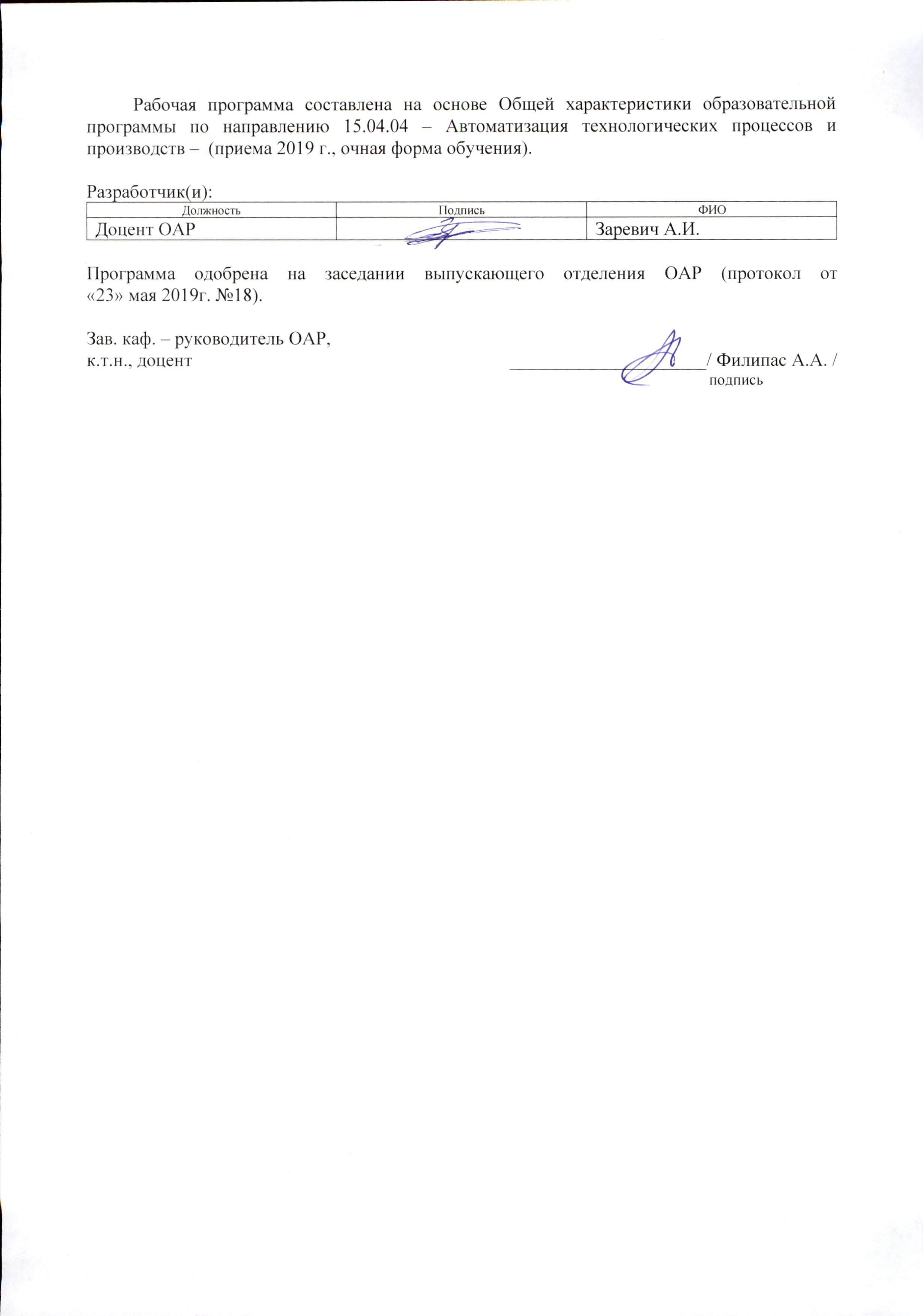 Код компетенцииНаименование компетенцииСоставляющие результатов освоения (дескрипторы компетенции)Составляющие результатов освоения (дескрипторы компетенции)Код компетенцииНаименование компетенцииКодНаименованиеПК(У)-2способность проводить патентные исследования с целью обеспечения патентной чистоты и патентоспособности новых проектных решений и определения показателей технического уровня проектируемой продукции, автоматизированных и автоматических технологических процессов и производств, средств их технического и аппаратно-программного обеспеченияПК(У)-2.В3методы автоматизации технологических процессов и производств; методы планирования, обеспечения, оценки и автоматизированного управления качеством на всех этапах жизненного цикла продукции ПК(У)-2способность проводить патентные исследования с целью обеспечения патентной чистоты и патентоспособности новых проектных решений и определения показателей технического уровня проектируемой продукции, автоматизированных и автоматических технологических процессов и производств, средств их технического и аппаратно-программного обеспеченияПК(У)-2.У3использовать источники знаний и данных для автоматизации технологических процессов и производств ПК(У)-2способность проводить патентные исследования с целью обеспечения патентной чистоты и патентоспособности новых проектных решений и определения показателей технического уровня проектируемой продукции, автоматизированных и автоматических технологических процессов и производств, средств их технического и аппаратно-программного обеспеченияПК(У)-2.З3механизмы поиска и использования источников знаний и данных для автоматизации технологических процессов и производствПК(У)-4способность разрабатывать эскизные, технические и рабочие проекты автоматизированных и автоматических производств различного технологического и отраслевого назначения, технических средств и систем автоматизации управления, контроля, диагностики и испытаний, систем управления жизненным циклом продукции и ее качеством с использованием современных средств автоматизации проектирования, отечественного и зарубежного опыта разработки конкурентоспособной продукции, проводить технические расчеты по проектам, технико-экономический и функционально-стоимостной анализ эффективности проектов, оценивать их инновационный потенциал и рискиПК(У)-4.В2выполнения проектно-конструкторской работы в области киберфизических систем ПК(У)-4способность разрабатывать эскизные, технические и рабочие проекты автоматизированных и автоматических производств различного технологического и отраслевого назначения, технических средств и систем автоматизации управления, контроля, диагностики и испытаний, систем управления жизненным циклом продукции и ее качеством с использованием современных средств автоматизации проектирования, отечественного и зарубежного опыта разработки конкурентоспособной продукции, проводить технические расчеты по проектам, технико-экономический и функционально-стоимостной анализ эффективности проектов, оценивать их инновационный потенциал и рискиПК(У)-4.У2способен управлять проектом на всех этапах его жизненного цикла, создание, сопровождение и утилизация киберфизических систем ПК(У)-4способность разрабатывать эскизные, технические и рабочие проекты автоматизированных и автоматических производств различного технологического и отраслевого назначения, технических средств и систем автоматизации управления, контроля, диагностики и испытаний, систем управления жизненным циклом продукции и ее качеством с использованием современных средств автоматизации проектирования, отечественного и зарубежного опыта разработки конкурентоспособной продукции, проводить технические расчеты по проектам, технико-экономический и функционально-стоимостной анализ эффективности проектов, оценивать их инновационный потенциал и рискиПК(У)-4.З2области знаний PMBOK (Project Management Body of Knowledge), основные структуры и принципы построения  киберфизических систем Планируемые результаты обучения по дисциплинеПланируемые результаты обучения по дисциплинеКомпетенцииКодНаименованиеКомпетенцииРД-1Знание сущности и содержания процессов управления в организациях, функционирующих в жестких условиях конкурентной средыПК(У)-2РД-2Умение управлять операциями производственной, инновационной, финансовой, социальной и других сфер деятельности организации;ПК(У)-2РД-3Владение механизмами поиска и использования источников знаний и данных для автоматизации технологических процессов и производствПК(У)-2РД-4Знание технологических процессов изготовления, сборки и испытания проектируемых узлов и агрегатовПК(У)-2РД-5Умение применять законодательные и нормативные правовые акты, методические материалы по метрологии, стандартизации, сертификации и управлению качеством; основы технического регулирования при решении практических задачПК(У)-2РД-6Владение методическими материалами по метрологии, стандартизации, сертификации и управлению качествомПК(У)-4РД-8Умение строить и читать схемы и алгоритмы различного уровня сложности и назначения;ПК(У)-4РД-7Знание подхода к формированию множества решений проектной задачи на структурном и конструкторском уровнях; общие требования к автоматизированным системам проектированияПК(У)-4РД-9Владение опытом выполнения проектно-конструкторской работыПК(У)-4РД-10Знание перспектив технического развития и особенности деятельности организаций, компетентных на законодательно-правовой основе в области технического регулирования и метрологииПК(У)-4РД-11Умение применять передовой отечественный и зарубежный опыт в области теории производства и его эксплуатацииПК(У)-4РД-12Владение опытом составления моделей производств как объектов управления их технико-экономические показателиПК(У)-4Разделы дисциплиныФормируемый результат обучения по дисциплинеВиды учебной деятельностиОбъем времени, ч.Раздел 1. Автоматизация бизнес-процессов муниципальных организацийРД-2, РД-1, РД-6, РД-4, РД-5, РД-8, РД-7, РД-3Лекции4Раздел 1. Автоматизация бизнес-процессов муниципальных организацийРД-2, РД-1, РД-6, РД-4, РД-5, РД-8, РД-7, РД-3Практические занятия16Раздел 1. Автоматизация бизнес-процессов муниципальных организацийРД-2, РД-1, РД-6, РД-4, РД-5, РД-8, РД-7, РД-3Лабораторные занятия12Раздел 1. Автоматизация бизнес-процессов муниципальных организацийРД-2, РД-1, РД-6, РД-4, РД-5, РД-8, РД-7, РД-3Самостоятельная работа76Раздел 2. Направления развития в области автоматизации бизнес-процессовРД-11, РД-12, РД-9, РД-10, РД-3, РД-7, РД-8, РД-5, РД-6Лекции4Раздел 2. Направления развития в области автоматизации бизнес-процессовРД-11, РД-12, РД-9, РД-10, РД-3, РД-7, РД-8, РД-5, РД-6Практические занятия16Раздел 2. Направления развития в области автоматизации бизнес-процессовРД-11, РД-12, РД-9, РД-10, РД-3, РД-7, РД-8, РД-5, РД-6Лабораторные занятия12Раздел 2. Направления развития в области автоматизации бизнес-процессовРД-11, РД-12, РД-9, РД-10, РД-3, РД-7, РД-8, РД-5, РД-6Самостоятельная работа76№Наименование специальных помещенийНаименование оборудования1Аудитория для проведения учебных занятий всех типов, курсового проектирования, консультаций, текущего контроля и промежуточной аттестации  Учебный корпус № 10, 107, 634028 РФ, Томская обл., г.Томск, пр-кт Ленина, д.2Компьютер - 1 шт.;Проекторы - 2 шт.  Стул - 16 шт.;2Аудитория для проведения учебных занятий всех типов, курсового проектирования, консультаций, текущего контроля и промежуточной аттестации (компьютерный класс)  Учебный корпус № 10, 108, 634028 РФ, Томская обл., г.Томск, пр-кт Ленина, д.2Компьютер - 15 шт. Учебный комплект на базе промыш.микропроцессорного контроллера Simatic S7--200 - 1 шт.; Доска аудиторная настенная - 1 шт.;Стол аудиторный - 24 шт.;3Аудитория для проведения учебных занятий всех типов, курсового проектирования, консультаций, текущего контроля и промежуточной аттестации (компьютерный класс)  Учебный корпус № 10, 109, 634028 РФ, Томская обл., г.Томск, пр-кт Ленина, д.2Компьютер - 15 шт.  Доска аудиторная настенная - 1 шт.;Стол аудиторный - 6 шт.;Учебный годСодержание /изменениеОбсуждено на заседании ОАР (протокол)